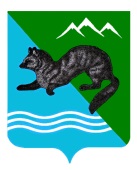 ПОСТАНОВЛЕНИЕАДМИНИСТРАЦИИ СОБОЛЕВСКОГО  МУНИЦИПАЛЬНОГО  РАЙОНА КАМЧАТСКОГО  КРАЯ 06 февраля  2020                     с. Соболево                                                     № 24       О внесении изменений в постановление  администрации Соболевского муниципального района №290 от 02.10.2019 года «Об утверждении Проекта планировки территории, содержащий проект межевания территории линейного объекта «Технологический проезд, Соболевский район, Камчатский край»        В целях уточнения площади и конфигурации земельных участков                     АДМИНИСТРАЦИЯ  ПОСТАНОВЛЯЕТ:           1. Внести в постановление №290 от 02.10.2019 года «Об утверждении Проекта планировки территории, содержащий проект межевания территории линейного объекта «Технологический проезд, Соболевский район, Камчатский край» изменения следующего содержания:        1.1. Пункт 1 изложить в следующей редакции:- Утвердить Проект планировки территории, содержащий проект межевания территории, для образования земельных участков, в кадастровом квартале 41:07:0010105:- условный номер формируемого участка - 41:07:0010105:ЗУ1;площадь - 30554 кв. м., разрешенное использование – размещение автомобильных дорог, категория земель - земли запаса, местоположение: Российская Федерация, Камчатский край, район Соболевский;- условный номер формируемого участка - 41:07:0010105:ЗУ2;площадь - 18097 кв. м., разрешенное использование – размещение автомобильных дорог, категория земель - земли запаса, местоположение: Российская Федерация, Камчатский край, район Соболевский;           2. Данное постановление вступает в действие с момента подписания и распространяется на правоотношения, возникшие с 02.10.2019 года.Глава Соболевского муниципального района                               В.И. Куркин